ФЕДЕРАЛЬНОЕ ГОСУДАРСТВЕННОЕ БЮДЖЕТНОЕ ОБРАЗОВАТЕЛЬНОЕ УЧРЕЖДЕНИЕ ВЫСШЕГО ОБРАЗОВАНИЯ «УРАЛЬСКИЙ ГОСУДАРСТВЕННЫЙ ЮРИДИЧЕСКИЙ УНИВЕРСИТЕТ» ИНСТИТУТ ПРАВА И ПРЕДПРИНИМАТЕЛЬСТВА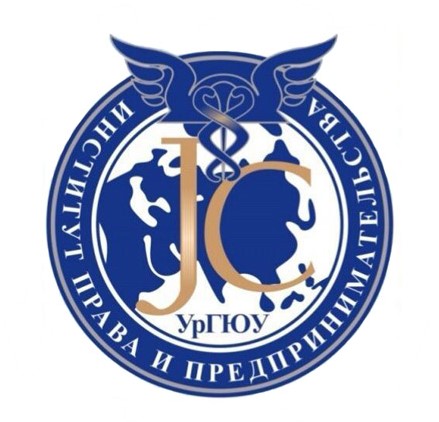 УВАЖАЕМЫЕ КОЛЛЕГИ!29 октября 2021 года состоится международная научно-практическая онлайн-конференция студентов и молодых ученых «Бизнес, менеджмент и право: digital reality».Многие годы Конференция «Бизнес, менеджмент и право» собирает огромное количество молодых ученых для обсуждения наиболее актуальных вопросов правового и экономического характера. В рамках Конференции будет организована работа секции на английском языке. К участию в Конференции приглашаются молодые ученые (студент (специалист, бакалавр), магистрант, аспирант, не старше 27 лет на момент проведения конференции).По итогам Конференции будет избран сборник тезисов участников с последующим размещением в научно-практическом, экономико-правом журнале «Бизнес, менеджмент и право», рецензируемом РИНЦ.Приглашенные гости:1. Гаврин Д.А. – к.ю.н., директор Института Права и Предпринимательства, доцент кафедры предпринимательского права УрГЮУ.2. Белых В.С. – доктор юридических наук, профессор, заведующий кафедрой предпринимательского права УрГЮУ.3. Винницкий А.В. – доктор юридических наук, проректор по научной работе, профессор, заведующий кафедрой земельного, градостроительного и экологического права УрГЮУ.4.  Тарасенко О.А. – доктор юридических наук, профессор кафедры предпринимательского и корпоративного права Университета имени О.Е. Кутафина (МГЮА), доцент, специалист по банковскому и предпринимательскому праву.5. Степанченко А.В. – к.ю.н., доцент кафедры гражданского права УрГЮУ.6. Бажина М.А. – к.ю.н., доцент кафедры предпринимательского права УрГЮУ.7. Брановицкий К.Л. – доктор юридических наук, доцент, профессор кафедры гражданского процесса УрГЮУ.          8.  Мазо М.А. – Директор Департамента правового сопровождения проектов АО «Русская медная компания», Магистр юриспруденции (РШЧП), к.ю.н., Master of science, Comparative law, economic and finance (Turin).9.  Марткочаков А.С. – партнер, руководитель офиса Enforce Law Company в Москве, один из лучших юристов в номинации «Судебный процесс» по версии рейтинга Best lawyers 2018, 2019, 2020, 2021Конференция не оставит равнодушными тех, кто интересуется экономикой как в теоретическом, так и в практическом аспектах. Обращаем Ваше внимание, что в случае, если работа написана несколькими авторами, необходима совместная регистрация. БЛОК 1. Общая информация о конференции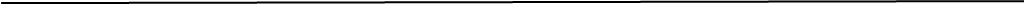 Конференция будет проводиться в форме онлайн на площадке Zoom meeting. Во время проведения конференции будет проводиться онлайн-трансляция на медиа-ресурсы Института права и предпринимательства УрГЮУ. Организаторы конференции: Институт права и предпринимательства совместно с Кафедрой предпринимательского права УрГЮУ.          Секции:1. «Law and Economy – restart: English Version».2. «Предпринимательское право»3. «Гражданское право»4. «Международное частное право»5. «Земельное и экологическое право»6. «Трудовое право»7. «Финансовое и налоговое право»8. «Теория государства и права»9. «Управление процессами цифровизации»БЛОК 2. Порядок и сроки участия1. Для участия необходимо пройти регистрацию по ссылке https://forms.gle/QbPExZF5Ts6wGBYy8,  не позднее 26 октября 2021 года до 23:59 по местному времени г. Екатеринбурга.2. Подготовленные статьи, оформленные в соответствии с «БЛОК 3» и «приложение 1», необходимо направить на почту ipip.sno@mail.ru с темой письма «Статья для конференции» до 26 октября 2021 23:59 по местному времени г. Екатеринбурга.БЛОК 3. Оформление работыПри несоблюдении участником установленных требований к статье, организационный комитет оставляет за собой право не включать представленную статью в сборник конференции и не вносить ее в базу данных РИНЦ.К статье необходима рекомендация научного руководителя.Тезисы всех участников проверяются в системе «Антиплагиат». Оригинальность научной работы должна составлять не менее 74%, в ином случае работа к публикации не допускается. В целях самопроверки возможна проверка текста работы в системе «Антиплагиат» без учета информации об авторах, аннотации, ключевых слов и списка литературы.1. Общие формальные требования к тексту:- шрифт Times New Roman, 12 кегель;- межстрочный интервал 1,5;- текст не более 6 страниц;- поля – все по 2 см;- отступ первой строки – 1,25 см;- интервалы перед абзацами и после отсутствуют;- код УДК (указывается в соответствии с ГОСТ 7.90 – 2007 «Система стандартов по информации, библиотечному и издательскому делу. Универсальная десятичная классификация. Структура, правила введения и индексирования»; выравнивание по левому краю (ставится в левом верхнем углу документа), полужирное начертание).2. Сведения об авторах:- фамилии, имена, отчества всех авторов (на русском и английском языках) указываются полностью;- полное наименование организации (места учебы) в именительном падеже, город, страна (на русском и английском языках);- адрес электронной почты каждого автора.3. Название статьи:- указывается на русском и английском языках- выравнивание по центру, полужирное начертание, все буквы прописные;- абзацный отступ отсутствует;- в конце точка не ставится4. Требования к аннотации:- объем не менее 300 и не более 500 знаков (включая пробелы);- указывается на русском и английском языке;- приводится под названием статьи;- выравнивание по левому краю.5. Требования к ключевым словам:- указываются на русском и английском языках;- объем не менее 4 и не более 7 слов;- приводятся под аннотацией;- выравнивание по левому краю;- отделяются друг от друга запятой.6. Требования к тексту статьи:- текст статьи должен быть тщательно вычитан и отредактирован;- материалы публикуются в авторской редакции, авторы несут ответственность за научно-теоретический уровень публикуемого материала.7. Требования к списку литературы:- оформляется в соответствии с ГОСТ 7.0.5-2008 «Библиографическая ссылка. Общие требования и правила составления» и ГОСТ 7.1-2003 «Библиографическая запись. Библиографическое описание. Общие требования и правила составления»;- должен включать не менее 5 источников;- в нем должны содержаться только литературные источники (учебная и научная литература);Не допускается указание в списке литературы источника, на который в тексте статьи не сделана ссылка.8. Требования к оформлению ссылок:- ссылки на источники внутритекстовые. При оформлении внутритекстовых ссылок применяется Гарвардский стиль: указывается фамилия автора, год издания источника и номер страницы (диапазон страниц) – при необходимости;- ссылки на нормативные правовые и правоприменительные акты, материалы архивов, исторические документы, газетные статьи оформляются в виде подстрочных ссылок (сносок) и не включаются в библиографический список. Сноска оформляются как примечание, вынесенное из текста документа вниз полосы. Сноски должны быть постраничными и ставиться не вручную, а с помощью функции «Ссылки – Вставить сноску»;- описание ссылки на нормативный правовой акт включает в себя его название (без кавычек), вид, дату принятия, номер и источник опубликования. Не рекомендуется оформление ссылок на наиболее известные нормативные правовые акты – Конституцию и кодексы.БЛОК 4. Победители и призерыВ каждой секции предусмотрены: 1 место – Победитель секции2 место – Лауреат 1 степени3 место – Лауреат 2 степениМеста распределяются среди участников в соответствии с оценкой жюри по следующим критериям:Актуальность работы – от 1 до 5 балловПодача материала – от 1 до 5 балловОтветы участника на вопросы – от 1 до 5 балловУчастники, набравшие наибольшее количество баллов становятся победителями и лауреатами.БЛОК 5. КонтактыКонтакты: Заместитель директора по внеучебной работе
 Шадрина Елена Робертовна +7 (912) 616-49-74; ipip@usla.rue.r.ipatova@mail.ruПредседатель СНО ИПиП Гридасов Владислав Денисович+7 (919) 387-06-46; ipip.sno@mail.ruslawa.gridasov@yandex.ruСНО ИПиП Вконтакте: https://vk.com/snoipip Инстаграм ИПиП: https://www.instagram.com/ipip_uslu/Инстаграм «Бизнес, менеджмент и право»: https://www.instagram.com/bmpravo/ Youtube ИПиП: https://www.youtube.com/c/ipipuslu/videos Youtube Кафедры предпринимательского права УрГЮУ: https://www.youtube.com/channel/UCyOPN06TrNDFYY0UtnhjF0A БЛОК 6 ПриложенияПриложение 1Образец оформления научной статьиУДК 245.24Иванов Иван ИвановичУральский государственный юридический университетРоссия, ЕкатеринбургIva.n@usla.ruНАЗВАНИЕ СТАТЬИАннотация: текст, текст, текст, текст текст, текст текст, текст текст, текст текст, текст текст, текст текст, текст текст, текст текст, текст текст, текст текст, текст текст, текст текст, текст текст, текст текст, текст текст, текст текст, текст текст, текст текст, текст текст, текст текст, текст текст текст текст.Ключевые слова: слово (словосочетание), слово (словосочетание), слово(словосочетание), слово (словосочетание), слово (словосочетание), слово (словосочетание).текст текст, текст текст, текст текст, текст текст, текст текст, текст текст, текст текст, текст текст, текст текст, текст текст, текст текст, текст текст, текст текст, текст текст текст текст. текст, текст, текст, текст текст, текст текст, текст текст, текст текст, текст текст (Познер Р, 2004:131), текст текст, текст текст, текст текст, текст текст, текст текст, текст текст, текст текст, текст текст, текст текст, текст текст, текст текст, текст текст, текст текст, текст текст, текст текст, текст текст текст текст. текст, текст, текст, текст текст, текст текст (Б.М. Гонгало, 2016:528), текст текст, текст текст, текст текст, текст текст, текст текст, текст текст, текст текст, текст текст, текст текст (В. С. Белых, 2009:656), текст текст, текст текст, текст текст, текст текст, текст текст, текст текст, текст текст, текст текст, текст текст, текст текст текст текст, текст текст, текст текст, текст текст, текст текст, текст текст, текст текст, текст текст, текст текст, текст текст, текст текст, текст текст, текст текст, текст текст, текст текст, текст текст, текст текст текст текст. текст, текст, текст, текст текст, текст текст, текст текст, текст текст, текст текст, текст текст, текст текст, текст текст, текст текст, текст текст, текст текст, текст текст, текст текст, текст текст, текст текст, текст текст, текст текст, текст текст, текст текст, текст текст, текст текст текст текст.Список использованной литературы:1. Познер Р. Экономический анализ права. В 2 т. Т. 1. СПб., 2004.2. Гражданское право: учебник: в 2 т. / О.Г. Алексеева, Е.Р. Аминов, М.В. Бандо и др.; под ред. Б.М. Гонгало. М.: Статут, 2016. Т. 2. 528 с.3. В. С. Белых, Г. Э. Берсункаев, С. И. Виниченко Предпринимательское право России. - М.: Проспект, 2009. - 656 с.Ivanov Ivan IvanovichUral State Law UniversityRussia, YekaterinburgIva.n@mail.ruARTICLE TITLEAbstract: text, text, text, text text, text text, text text, text text, text text, text text, text text, text text, text text, text text, text text, text text, text text, text text, text text, text text, text text, text text, text text, text text, text text text text text.Keywords: text, text, text, text, text.